Service Profile กลุ่มงานเภสัชกรรมและคุ้มครองผู้บริโภค โรงพยาบาลหนองบุญมากบริบท (Context)ก. หน้าที่และเป้าหมาย1. ให้บริการเภสัชกรรมอย่างถูกต้อง ตามมาตรฐานวิชาชีพ ผู้รับบริการพึงพอใจและเกิดความปลอดภัยในการใช้ยา2. บริหารเวชภัณฑ์และพัสดุต่างๆ ให้เพียงพอและมีคุณภาพ 3. สนับสนุนงานคุ้มครองผู้บริโภคด้านสาธารณสุขร่วมกับเครือข่าย พร้อมทั้งให้ข้อมูลข่าวสารด้านยาและผลิตภัณฑ์สุขภาพแก่ผู้บริโภคอย่างเหมาะสมข. ขอบเขตการให้บริการ  ศักยภาพ และข้อจำกัด	ขอบเขตการให้บริการแบ่งงานเป็น  3  งานหลัก  งานบริหารเวชภัณฑ์ คัดเลือก จัดซื้อ จัดหา ควบคุม เก็บรักษา จัดจ่าย เวชภัณฑ์ต่างๆ ที่มีคุณภาพและเพียงพอ ให้แก่หน่วยงานในโรงพยาบาล และ รพ.สต. ในเขตรับผิดชอบ 11 แห่ง งานบริการเภสัชกรรม ( งานเภสัชกรรมผู้ป่วยนอก, งานเภสัชกรรมผู้ป่วยใน, และงานเภสัชกรรมคลินิกพิเศษ งานบริการศูนย์แพทย์ชุมชน , งานบริการเภสัชสนเทศ, งานพัฒนาคุณภาพ)  ดังนี้1.ให้บริการจ่ายยา ตามมาตรฐานวิชาชีพ ตลอด 24 ชั่วโมง2.ให้บริการเภสัชกรรมผู้ป่วยใน โดยระบบ unit dose 3.ให้บริการด้านเภสัชกรรมคลินิก ได้แก่ การให้คำปรึกษาด้านการใช้ยา , เฝ้าระวังอาการไม่พึงประสงค์จากการใช้ยา, เฝ้าระวังการเกิด Drug interaction, บริการข่าวสารด้านยาและผลิตภัณฑ์สุขภาพ แก่บุคลากรทางสาธารณสุขและประชาชนทั่วไป (DIS)3)  งานคุ้มครองผู้บริโภคด้านสาธารณสุข โดยดำเนินการงานคุ้มครองผู้บริโภคร่วมกับเครือข่าย      ร่วมกิจกรรมสาธารณประโยชน์ต่อสังคม เช่น การออกหน่วยแพทย์เคลื่อนที่ เป็นวิทยากรให้     ความรู้แก่หน่วยงานต่างๆค. ผู้รับผลงานและความต้องการที่สำคัญง.ประเด็นคุณภาพที่สำคัญให้การบริการด้านยา อย่างเพียงพอ พร้อมใช้ ปลอดภัย ถูกต้อง รวดเร็ว และมีคุณภาพตามมาตรฐานวิชาชีพ และสร้างความพึงพอใจแก่ผู้รับบริการจ.ความท้าทาย ความเสี่ยงสำคัญ (จุดเน้นในการพัฒนา)2.กระบวนการสำคัญ (Key Process)ตัวชี้วัดผลการดำเนินงาน (Performance Indicator) 4.กระบวนการหรือระบบงานเพื่อบรรลุเป้าหมายและมีคุณภาพ4.1 ระบบงานในปัจจุบัน ที่พัฒนาคุณภาพเสร็จสิ้นแล้วเรื่องที่ 1 กระบวนการป้องกันความคลาดเคลื่อนทางยา (Medication error) ผู้ป่วยใน- การจัดยาผู้ป่วยในด้วยระบบ unit dose ในยาเม็ด และยาน้ำรับประทานและระบบ one day      dose ในยาฉีด  	- วางระบบการตรวจเช็คยาผู้ป่วยในร่วมกับพยาบาลในหอผู้ป่วยหลังจากนำรถยาเข้าไปในหอผู้ป่วย	- การปรับระบบการจัดเก็บสารน้ำในหอผู้ป่วยโดยจัดทำ " รถใส่สารน้ำ " แยกตามเตียงผู้ป่วยแผนภูมิแสดงอัตราความคลาดเคลื่อนในการจ่ายยาเรื่องที่ 2  การพัฒนาจัดระบบแยกห้องจ่ายยาคลินิกพิเศษ เพื่อแก้ไขปัญหาผู้ป่วยแออัดหน้าห้องยาได้แก่  คลินิกโรคเบาหวาน, ความดันโลหิตสูง, โรคไต, COPD, Asthma,จิตเวช, วัณโรคและเอดส์ ผู้ป่วยจะเข้าสู่กระบวนการต่างๆในแต่ละคลินิกและรับยาที่ห้องจ่ายยาที่แยกต่างหากจากห้องจ่ายยาผู้ป่วยนอกทั่วไป ผู้ป่วยจะได้รับยาอย่างรวดเร็วเนื่องจากมีการจัดเตรียมยาแบบ Prepack  นอกจากนี้ยังมีกระบวนการแยกผู้ป่วยติดเชื้อคลินิกวัณโรคและคลินิกเอดส์ ให้อยู่เฉพาะโซนที่เตรียมไว้ใน One stop service  ไม่ให้ปะปนกับผู้ป่วยทั่วไป เพื่อป้องกันการแพร่กระจายเชื้อจากการดำเนินงานดังกล่าวพบว่า จำนวนผู้ป่วยแต่ละคลินิกที่สามารถแยกไปรับบริการที่ห้องจ่ายยาคลินิกพิเศษลดแออัดหน้าห้องยาได้ จำนวนทั้งสิ้น 6 คลินิก มีดังนี้เรื่องที่ 3   การพัฒนาระบบป้องกันความผิดพลาดจาก LASAทบทวนข้อมูลความคลาดเคลื่อนทางยา (Medication Error) ในส่วน pre-dispensing error ปรับปรุงพัฒนาระบบป้องกันความผิดพลาดที่เกิดจาก ยาที่มีชื่อพ้องมองคล้าย (LASA) ด้วยการวางแนวทางป้องกันการเกิดความคลาดเคลื่อนโดยใช้แนวคิด human factor engineeringแผนภูมิแสดงอัตราความคลาดเคลื่อนในการจัดยา4. 2 การพัฒนาคุณภาพระหว่างดำเนินการ เรื่องที่ 1. การพัฒนาระบบการบริหารยาเสี่ยงสูง (การ monitor และประเมินการปฏิบัติ)จากข้อมูลการประเมินการปฏิบัติตามหัวข้อการประเมินติดตามผู้ป่วยที่ใช้ยาเสี่ยงสูงพบว่าพยาบาลยังปฏิบัติตามหัวข้อการประเมินติดตามผู้ป่วยได้น้อย ได้แก่- หัวข้อการติดตามบริเวณที่ฉีดยาปฏิบัติได้ 44.9%- หัวข้อการติดตาม mental status ปฏิบัติได้ 59.47%- หัวข้อการติดตาม vital sign ปฏิบัติได้ 78.41%    โดยหัวข้อที่ปฏิบัติตามน้อยที่สุด คือ หัวข้อการติดตามบริเวณที่ฉีดยาเรื่องที่ 2. พัฒนาระบบ Medication error , ADR , Medication Reconciliation ลงสู่ รพ.สต.	           จากข้อมูลการประเมินและนิเทศระบบงานเภสัชกรรมปฐมภูมิใน รพ.สต.พบว่า ในหัวข้อการส่งมอบและให้คำแนะนำการใช้ยาและเฝ้าระวังความปลอดภัยด้านยา (เป้าหมาย ปลอดภัย) นั้น ยังไม่ได้ดำเนินการหรือดำเนินการไม่ต่อเนื่องในหัวข้อที่กำหนด ได้แก่ ระบบในการเฝ้าระวังและป้องกันความคลาดเคลื่อนทางยา , ระบบในการเฝ้าระวังและป้องกันการแพ้ยาซ้ำและแพ้ยารุนแรง5.ผลงานเด่นและผลงานที่ภาคภูมิใจ ฝ่ายเภสัชกรรมชุมชนจัดระบบห้องจ่ายยาคลินิกพิเศษเพื่อแก้ไขปัญหาผู้ป่วยแออัดหน้าห้องยา ได้แก่ คลินิกโรคเบาหวาน, ความดันโลหิตสูง, COPD, Asthma, จิตเวช, วัณโรคและเอดส์เพิ่มเติม โรคหัวใจและหลอดเลือดพัฒนาระบบงาน  medication reconciliation ในงานบริการผู้ป่วยนอกและผู้ป่วยในขึ้นเพื่อลดความคลาดเคลื่อนทางยาที่จะถึงตัวผู้ป่วยนอกและผู้ป่วยใน ระหว่างรอยต่อของการรักษา และเป็นการสื่อสารระหว่างวิชาชีพ เพื่อเพิ่มความปลอดภัยในการใช้ยาของผู้ป่วยพัฒนาระบบเรื่องการแจ้งเตือนและติดตามการฉีดยาในผู้ป่วยจิตเวช เพื่อแก้ไขปัญหาผู้ป่วยจิตเวชไม่ได้ไปฉีดยาตามนัดหรือลืมไปฉีดยาต่อเนื่องที่ รพ.สต. โดยได้สร้างเครื่องมือในการตรวจสอบและติดตามการฉีดยาของผู้ป่วยจิตเวชพัฒนากระบวนการเบิกยาที่มหาราชแทน ลดขั้นตอนในการเบิก ทำให้สามารถเบิกยาได้รวดเร็วขึ้น มียาจ่ายผู้ป่วยครบตามแพทย์สั่ง ไม่พบปัญหาไม่มียา(ยามหาราช)จ่ายครบตามรายการและจำนวนที่แพทย์สั่งพัฒนาระบบป้องกันการเกิดแพ้ยาซ้ำในโรงพยาบาลส่งเสริมสุขภาพตำบลโดยการรวบรวมข้อมูลผู้ป่วยแพ้ยาในฐานข้อมูลของโรงพยาบาลหนองบุญมาก และส่งข้อมูลลงสู่โรงพยาบาลส่งเสริมสุขภาพตำบล (รพ.สต)  นำไปบันทึกในฐานข้อมูลของ รพ.สต เพื่อป้องกันการเกิดแพ้ยาซ้ำเมื่อผู้ป่วยมารับบริการระบบการติดตามผลการใช้ยาและอาการไม่พึงประสงค์จากการใช้ยาในกลุ่มผู้ป่วย HIV  กลุ่มผู้ป่วยวัณโรคปอด และกลุ่มผู้ป่วยที่ใช้ยา warfarinระบบการตรวจเช็คยาผู้ป่วยในร่วมกับพยาบาลในหอผู้ป่วยทุกวันหลังจากนำรถยาเข้าไปในหอผู้ป่วยเพื่อป้องกันความคลาดเคลื่อนเกี่ยวกับการบริหารยาและการคัดลอกคำสั่งใช้ยาระบบการจัดยาผู้ป่วยในด้วยระบบ unit dose ในยาเม็ด และยาน้ำรับประทาน เพื่อป้องกันความคลาดเคลื่อน ในการบริหารยาและช่วยลดภาระในการจัดเตรียมยาเพื่อบริหารยาของพยาบาลระบบการจัดยาผู้ป่วยในด้วยระบบ one day dose ในยาฉีดมีการพัฒนาปรับวิธีการจ่ายยาฉีดที่ต้องผสมสารน้ำ ก่อนบริหาร โดยจ่ายทั้งยาฉีดและสารน้ำในซองบรรจุเดียวกันและ ระบุสารน้ำที่เข้ากับยาฉีดได้ในฉลากยาที่ติดไปกับยาฉีดด้วย6. แผนการพัฒนาต่อเนื่องService Profileฝ่ายเภสัชกรรมชุมชนโรงพยาบาลหนองบุญมาก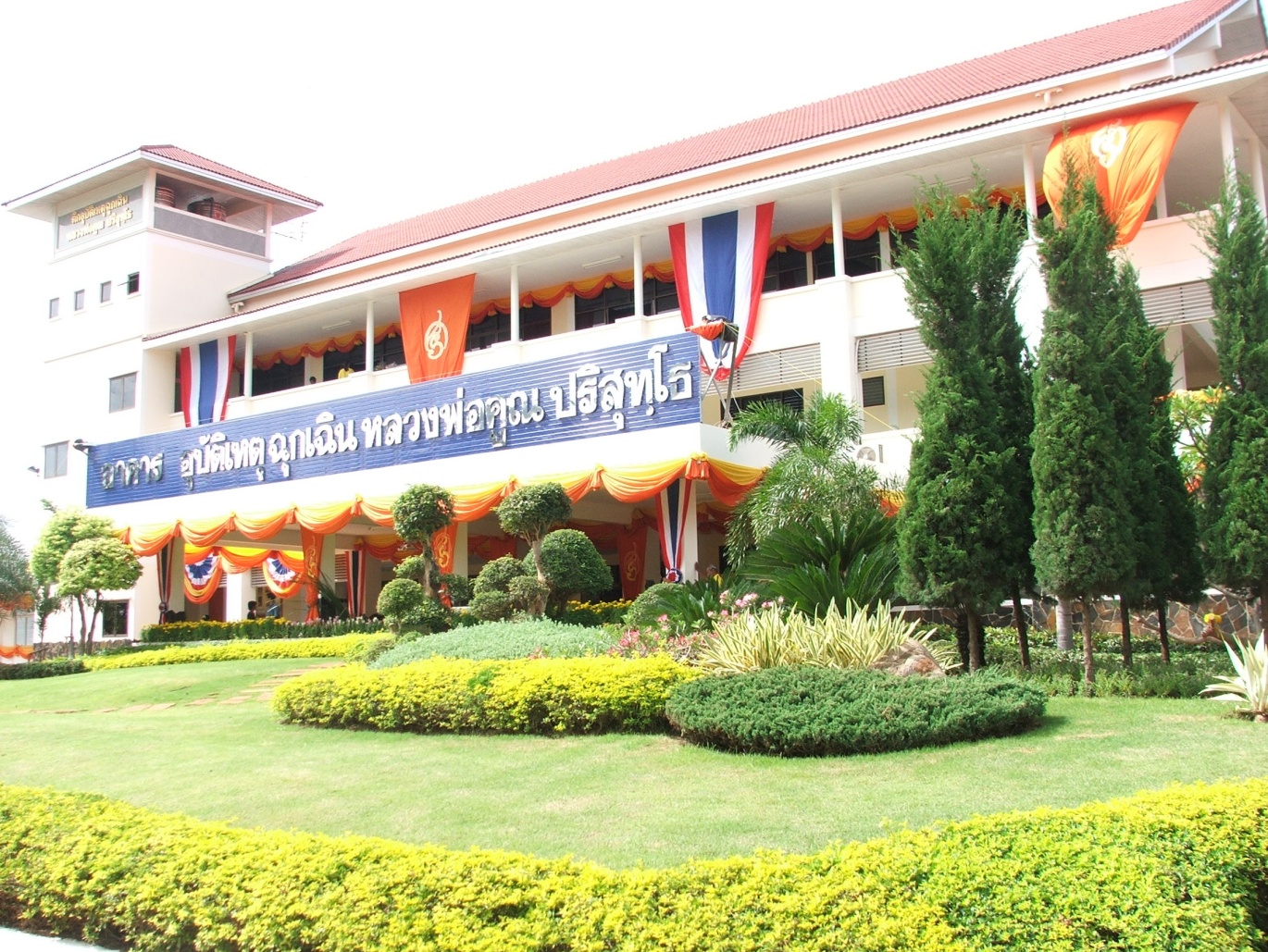 Update 12 พฤษภาคม 2561 ศักยภาพข้อจำกัดแนวทางการแก้ไข/ดำเนินกิจกรรม1.ด้านโครงสร้าง สถานที่- มีการแยกการให้บริการจ่ายยาในแต่ละคลินิกเฉพาะโรคอย่างชัดเจน  1.ด้านโครงสร้าง สถานที่- พื้นที่รอรับยาคับแคบ - อากาศร้อน ไม่ถ่ายเท1.ด้านโครงสร้าง สถานที่- สร้างห้องจ่ายยาแยกเฉพาะคลินิกโรคเรื้อรังขึ้นเพื่อแยกผู้ป่วย  - เพิ่มวัสดุอุปกรณ์ในการช่วยถ่ายเทอากาศและลดอุณหภูมิในบริเวณจ่ายยา 2.ด้านวัสดุ อุปกรณ์- ได้รับการสนับสนุนอุปกรณ์ที่มีความจำเป็น พอเพียง2.ด้านวัสดุ อุปกรณ์- ขาดการวางแผนการบำรุงรักษาเชิงป้องกันอุปกรณ์เครื่องมือ2.ด้านวัสดุ อุปกรณ์- วางแผนบำรุงรักษาเชิงป้องกันอุปกรณ์เครื่องมือร่วมกับทีมช่างและนักคอมพิวเตอร์เพื่อดูแลอุปกรณ์และโปรแกรมคอมพิวเตอร์3.ด้านบุคลากร- มีบุคลากรเพียงพอต่อการปฏิบัติงาน และมีความรู้ความสามารถในการปฏิบัติงาน- ฝ่ายเภสัชกรรมชุมชนเปิดให้บริการจ่ายยาตลอด 24 ชั่วโมง- มีการทำงานเป็นทีม มีส่วนร่วมในการเสนอปัญหาและพัฒนาคุณภาพ3.ด้านบุคลากร- อัตรากำลังเภสัชกรไม่สามารถปฏิบัติงานตลอด 24 ชม.ได้ทุกวัน - บุคลากรต้องการความรู้เรื่องยาเพิ่มขึ้นเนื่องจากมีการมีองค์ความรู้ใหม่ๆเสมอ3.ด้านบุคลากร- จัดให้เจ้าพนักงานเภสัชกรรมขึ้นปฏิบัติงานแทนในช่วงเวลา 00:01น.- 07:59 น.(เวรดึก มีผู้รับบริการ 5% ของผู้รับบริการทั้งวัน)หากพบปัญหาจากการให้บริการ หรือมีการสั่งใช้ยาที่ไม่ชัดเจน สามารถโทรปรึกษาเภสัชกรผู้รับบริการภายนอกความต้องการการตอบสนองผู้ป่วย และญาติรพ.สต.- ได้รับบริการที่รวดเร็วตามลำดับ- อยากให้มีการประชาสัมพันธ์แจ้งขั้นตอนให้ทราบกรณีผิดปกติ- มีสถานที่รอรับยาอย่างเพียงพอ- ได้รับยาครบถ้วน และ ถูกต้อง- ได้รับข้อมูลการใช้ยาที่เหมาะสม - เจ้าหน้าที่มีอัธยาศัยดี  พูดจาไพเราะ- เภสัชกรออกให้บริการจ่ายยาผู้ป่วยที่ รพ.สต.- ประกันเวลารอรับยา (ระยะเวลารอรับยาเฉลี่ย 17 นาที)- มีการประชาสัมพันธ์ขั้นตอนบริการให้ผู้ป่วยทราบกรณีมีเหตุการณ์ผิดปกติ- เพิ่มห้องยาเล็กแยกสำหรับคลินิกโรคเรื้อรังออกจากจุดรับยาหน้า OPD ซึ่งมีความแออัดมาก - มีระบบตรวจสอบตั้งแต่ พิมพ์ฉลากยา (ตรวจสอบวิธีใช้และDose ยา) จนถึงขั้นตอนตรวจสอบก่อนจ่ายยา (Double check) - ทวนสอบวิธีใช้ยาที่ผู้ป่วยเคยได้รับ และให้คำแนะนำเพิ่มเติมโดยพิมพ์ในฉลากยา- เน้นปรับทัศนะคติในการบริการผู้ป่วย การหมุนเวียนงาน -มีเภสัชกร, จพง.และลูกจ้างออกหน่วยจ่ายยาทุก รพ.สต. ที่มี NCD clinicหน่วยงานต่าง ๆ เช่น แพทย์ , ER , OPD , IPD , LR, OR,        ทันตกรรม- ช่วยทบทวน Dose ยาที่แพทย์สั่ง หากผิดปกติประสานโดยตรง- ให้ข้อมูลด้านยา, พิสูจน์เอกลักษณ์ยาถูกต้อง ทันเวลา- แจ้งข้อมูลเวชภัณฑ์ที่ขาด, มาใหม่, ใกล้หมดอายุ- จัดยาให้ถูกต้องครบถ้วน ตรงตามเวลา-มีการทบทวนรายการยาที่ผู้ป่วยใช้ประจำ ที่ admit ทุกราย-ประเมินการแพ้ยา / อาการข้างเคียงและลงข้อมูลให้ทุกครั้ง- หากพบการสั่งใช้ยาที่ไม่ชัดเจน / ผิดปกติ เภสัชกรประสานผู้สั่งใช้ทันที - มีแหล่งข้อมูลยาที่เข้าถึงง่ายเช่น Text Book, คอมพิวเตอร์, internet และมีผู้รับผิดชอบงานให้บริการข้อมูลยา- มีการแจ้งข้อมูลยาที่ขาด ยามาใหม่ และยาที่ใกล้หมดอายุจะมีการ ประสานโดยตรงกับแพทย์หรือพยาบาลผู้สั่งยา- มีระบบตรวจสอบภายในห้องจ่ายยา (double check) - มีระบบ med reconcile ตรวจสอบยาเดิม, ยาที่เคยใช้ ทุกครั้งที่รับ order ลง drug profile เพื่อทำ admit ผู้ป่วย และ สั่งยาให้ผู้ป่วยกลับบ้าน (D/C)- เภสัชกรทุกคนสามารถประเมินการแพ้ยา และลงข้อมูลแพ้ยาตามระบบได้ เมื่อมีการสงสัย หรือได้รับการแจ้งแพ้ยาจากหน่วยงานต่างๆใน รพ.ความท้าทายความเสี่ยงสำคัญ1. การบริหารเวชภัณฑ์ให้เพียงพอพร้อมใช้ และมีคุณภาพไม่หมดอายุ1. ผู้ป่วยไม่ได้รับยาและเวชภัณฑ์2. ผู้ป่วยได้รับยาครบถ้วน เหมาะสม ถูกต้อง2. ความคลาดเคลื่อนจากการจ่ายยาและการจัดยา3. ผู้ป่วยมีความปลอดภัยจากการใช้ยา3. อุบัติการณ์การแพ้ยาซ้ำ4. เจ้าหน้าที่มีพฤติกรรมบริการที่ดี4. มีข้อร้องเรียนจากผู้ป่วย / ญาติ5.ระบบการจัดการยาเดิมผู้ป่วยที่มีประสิทธิภาพ5.ความคลาดเคลื่อนจากการสั่งยากระบวนการสำคัญสิ่งที่คาดหวังจากขบวนการความเสี่ยงที่สำคัญตัวชี้วัดที่สำคัญขั้นตอนก่อนการจ่ายยารับคำสั่งใช้ยา จัดยา -  มีการสื่อสารคำสั่งใช้ยาที่เป็นมาตรฐาน เป็นลายลักษณ์อักษร ชัดเจน-  มีความระมัดระวังในการสั่งใช้ยาโดยคำนึงถึงความปลอดภัยของผู้ป่วย-  การรับคำสั่งใช้ยาถูกต้อง ครบถ้วน-  ข้อมูลใน Drug Profile และการลงข้อมูลในHOSxP ถูกต้อง-ผู้ป่วยมีความปลอดภัยจากการใช้ยา -ผู้ป่วยได้รับยาครบถ้วน  ถูกต้อง-ผู้ป่วยได้รับยาที่แพ้-ผู้ป่วยได้รับยาที่เกิด  Drug Interaction-จัดยาผิด (ชนิด จำนวน ความแรง)-อุบัติการณ์แพ้ยาซ้ำ -Prescribing error-Pre-Dispensing errorบริการจ่ายยา / ให้คำปรึกษาด้านยา เฝ้าระวัง ADR  / สอบสวนการแพ้ยา-ผู้รับบริการได้รับยาครบถ้วน ถูกต้อง รวดเร็วและบริการที่ดี -ไม่มีความคลาดเคลื่อนทางยาที่รุนแรงเกิดขึ้นกับผู้รับบริการ- ผู้ป่วยได้รับยาที่ครบถ้วน ถูกต้อง ปลอดภัย รวดเร็ว - ผู้ป่วยได้รับข้อมูลการใช้ยาที่ถูกต้อง และสามารถใช้ยาได้ถูกต้อง-พบความคลาดเคลื่อนทางยา เช่น จ่ายยาผิดคน -ผู้ป่วยร้องเรียนการให้บริการ -มีปัญหาที่สืบเนื่องจากการใช้ยา (DRP)-Dispensing error-ระยะเวลารอรับยาเฉลี่ย -อัตราความพึงพอใจของผู้รับบริการ -อุบัติการณ์ความคลาดเคลื่อนทางยาระดับ E ขึ้นไปส่งเสริมการใช้ยาอย่างสมเหตุสมผล (Drug use evaluation : DUE)เพื่อให้มีการสั่งใช้ยาอย่างถูกต้อง สมเหตุสมผลทั้งในแง่ผลทางด้านคลินิกและความเหมาะสมของมูลค่าที่ใช้-การเกิดความคลาดเคลื่อนทางยา-การสั่งใช้ยาไม่เหมาะสม-อัตราความเหมาะสมในการสั่งใช้ยาที่ประเมิน DUE การติดตามการใช้ยากลุ่มเสี่ยง (High alert drug ; HAD)ผู้ป่วยมีความปลอดภัยจากการบริหารยาที่มีความเสี่ยงสูงเกิดเหตุการณ์ไม่พึงประสงค์จากยาที่มีความเสี่ยงสูง-อุบัติการณ์ที่ผู้ป่วยได้รับอันตรายระดับ E ขึ้นไป จากการใช้ยากลุ่ม High Alert Drug การบริหารเวชภัณฑ์- มียาและเวชภัณฑ์เพียงพอแก่การให้บริการ-  ยาคงสภาพดี มีคุณภาพและครบถ้วนตรงตามคงคลัง- ยาและเวชภัณฑ์ที่จำเป็นไม่เพียงพอต่อการใช้- ยาและเวชภัณฑ์เสื่อมคุณภาพหรือหมดอายุโดยไม่ได้รับการจัดการ-จำนวนครั้งที่ไม่สามารถสนับสนุนยาและเวชภัณฑ์ช่วยชีวิต (Life Saving) ได้  -  อุบัติการณ์ยาและเวชภัณฑ์เสื่อมคุณภาพหรือหมดอายุในคลังตัวชี้วัดเป้าหมาย255825592560อัตรา prescribing error -  ผู้ป่วยนอก30ครั้ง/1,000 ใบสั่งยา4.156.514.04-  ผู้ป่วยใน30ครั้ง/1,000 วันนอน5.621.710.87อัตรา pre-dispensing error-  ผู้ป่วยนอก30ครั้ง/1,000 ใบสั่งยา2.764.043.12-  ผู้ป่วยใน30ครั้ง/1,000 วันนอน18.5524.0814.27อัตรา dispensing error-  ผู้ป่วยนอก30ครั้ง/1,000 ใบสั่งยา0.0080.0130.0087-  ผู้ป่วยใน30ครั้ง/1,000 วันนอน1.011.090.14อัตรา administration error-  ผู้ป่วยนอก30ครั้ง/1,000 ใบสั่งยา0.0600.0087-  ผู้ป่วยใน30ครั้ง/1,000 วันนอน2.253.550.72ระยะเวลาเฉลี่ยการรอรับยา≤ 6 นาที/ราย4.254.555.05จำนวนผู้แพ้ยาซ้ำ0 440อัตราความเหมาะสมในการสั่งใช้ยาที่ทำ DUE - Clindamycin inj 100100100100 - Clarithromycin500mg tablets100100100100 - Clopidogrel 75 mg tablets100100100100คลินิกคลินิกคลินิกเอดส์คลินิกวัณโรคคลินิก COPD / Asthmaคลินิกโรคเบาหวาน, ความดันโลหิตสูงคลินิกโรคไตคลินิกจิตเวชแผนงานกิจกรรมเป้าหมาย1) พัฒนาระบบการบันทึกและการแจ้งเตือนข้อมูลยาของผู้ป่วยในระบบคอมพิวเตอร์ Hosxp สามารถตรวจสอบและเชื่อมโยงข้อมูลการใช้ยาผู้ป่วยได้ครบ ถ้วน ถูกต้องและเป็นปัจจุบัน  -ตรวจสอบข้อมูลยาของผู้ป่วยในระบบคอมพิวเตอร์ Hosxp เพื่อเพิ่มเติมข้อมูลที่ยังไม่ครบถ้วน- ประสานเจ้าหน้าที่โปรแกรมคอมพิวเตอร์ดำเนินการเพิ่มเติมข้อมูล-ข้อมูลยาของผู้ป่วยในระบบคอมพิวเตอร์ Hosxp การใช้ยาผู้ป่วยได้ครบถ้วน ถูกต้องและเป็นปัจจุบัน  สามารถตรวจสอบและเชื่อมโยงข้อมูลในการบริการได้2) พัฒนาระบบการติดตามการใช้ยา HAD ให้คลอบคลุมหัวข้อการประเมินผู้ป่วย-  รวบรวมและวิเคราะห์ข้อมูลผลการประเมินผู้ป่วยที่ใช้ยา HAD- สรุปและชี้แจงข้อมูลที่ยังไม่ครอบคลุมหัวข้อประเมินให้เจ้าหน้าที่ที่เกี่ยวข้องเพื่อดำเนินการปรับปรุง-  พยาบาลที่บริหารยาที่มีความเสี่ยงสูงมีความรู้ และเข้าใจในหัวข้อการประเมินผู้ป่วยที่ใช้ยา-  ผู้ป่วยได้รับความปลอดภัยจากการได้รับยา HAD3)พัฒนาระบบการติดตามผลการใช้ยาและอาการไม่พึงประสงค์จากการใช้ยาในกลุ่มผู้ป่วยที่ใช้ยา warfarin- ดำเนินการคลินิกผู้ป่วยที่ใช้ยา warfarin- กำหนดเภสัชกรประจำคลินิก ประเมินผู้ป่วย ติดตามผลการใช้ยาและอาการไม่พึงประสงค์- สรุปข้อมูลผลการดำเนินงานและการติดตามการใช้ยาในกลุ่มผู้ป่วยที่ใช้ยา warfarin- กลุ่มผู้ป่วยที่ใช้ยา warfarin ได้รับการดูแลและติดตามการใช้ยา เพื่อความปลอดภัยจากการใช้ยา4) โครงการเยี่ยมบ้านติดตามปัญหาการใช้ยาของผู้ป่วย (Home Health Care) ร่วมกับทีมสหสาขาวิชาชีพ-  ค้นหาผู้ป่วยโรคเรื้อรังที่มีปัญหาการ ใช้ยา -  ออกเยี่ยมบ้านเพื่อจัดการปัญหา-  บูรณาการวิธีการแก้ปัญหาที่ได้แก่ผลกับผู้ป่วยรายอื่นที่มีปัญหาคล้ายกัน-  ผู้ป่วยที่พบปัญหาสามารถใช้ยาถูกต้องมากขึ้น และผลการรักษาดีขึ้น5) พัฒนาระบบการเฝ้าระวังความปลอดภัยด้านยาของหน่วยปฐมภูมิ-  มีระบบนิเทศติดตาม ประเมินความปลอดภัยด้านยาของ รพ.สต.ตามหัวข้อการประเมินเภสัชกรรมปฐมภูมิ- ดำเนินการแก้ไข เพิ่มเติมและพัฒนาในหัวข้อที่เกี่ยวกับการเฝ้าระวังความปลอดภัยด้านยา- มีการดำเนินการระบบการเฝ้าระวังความปลอดภัยด้านยาในทุก รพ.สต.6) ส่งต่อกระบวนการในการติดตามความต่อเนื่องในการรักษาทางยา (Medication Reconciliation)      ลงสู่ รพ.สต ในกลุ่มผู้ป่วยคลินิกโรคเรื้อรัง-  มีระบบติดตามรายการใช้ยาของผู้ป่วยให้ครบถ้วนถูกต้องและต่อเนื่องตลอดการรักษาที่ รพ.สต ในกลุ่มผู้ป่วยคลินิกโรคเรื้อรัง-  ผู้ป่วยได้รับยาครบถ้วนถูกต้องและต่อเนื่องตลอดการรักษา
- ลดความคลาดเคลื่อนที่เกิดจากการส่งต่อหรือเปลี่ยนการรักษา7) การปรับปรุงโปรแกรมคอมพิวเตอร์และเครื่องมือที่ใช้ในการบริหารระบบคลังเพื่อตอบสนองการบริหารเวชภัณฑ์ให้มีประสิทธิภาพมากขึ้น- พัฒนาโปรแกรมคอมพิวเตอร์ให้ตอบสนองระบบการจัดซื้อ จัดเก็บ และเบิกจ่าย ที่มีประสิทธิภาพ- พัฒนามาตรฐานการดำเนินงานการบริหารระบบคลังให้สอดคล้องมาตรการด้านบริหารเวชภัณฑ์ 9 มาตรการ- มียาและเวชภัณฑ์ที่มีคุณภาพ เพียงพอ และ พร้อมใช้แก่ผู้รับบริการทุกระดับ - ระบบบริหารเวชภัณฑ์ที่โปร่งใสตรวจสอบได้